ОТЧЕТ 4-ОВтерриториальной организации Профсоюзаоб итогах отчетно-выборной конференции  (наименование территориальной организации Профсоюза)Председатель _____________ территориальной                                          И.О.Ф.Организации  Профсоюза                    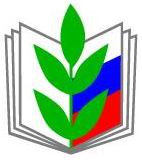 Дата проведения: ___ _________ 2024 года.Форма проведения: очная.Место проведения: указать населенный пункт, улицу, номер дома, номер кабинетаВремя проведения: открытие – указать времязакрытие – указать времяНорма представительства и порядок избрания делегатов на конференцию были утверждены постановлением комитета _______ территориальной организации Профсоюза от ___ _________ 202__ года № ___.Избрано на Конференцию _________________ территориальной организации Профсоюза: ___ делегатов. ___ делегатов являются делегатами конференции «по должности» (пункт 2.3. статьи 16, абзац 2 пункта 4 статьи 36 Устава Профсоюза)Всего делегатов Конференции ____ человек.Зарегистрировались и участвовали в Конференции ____ делегатов Отсутствовали на Конференции ____ делегатаСписок делегатов прилагается.Кворум имеется. Конференция ____________________ территориальной организации правомочна (пункт 1.1. статьи 16, абзацем 1 пункт 4 статьи 32 Устава Профсоюза)Открытая форма голосования по вопросам повестки дня и по процедурным вопросам Конференции определена делегатами единогласно (пункт 1.4. статьи 16, абзац 2 пункта 4 статьи 32 Устава Профсоюза)По четвертому вопросу об избрании председателя _______________ территориальной организации ПрофсоюзаСлушали: Ф.И.О., должность Постановили:  в соответствии с пунктом 4.3. статьи 15, пунктом 3 статьи 31, пунктом 3.3. статьи 32 Устава Профсоюза избрать председателем _____________________ территориальной организации Общероссийского Профсоюза образования _____________________________  (указать фамилию, имя, отчество).На момент голосования присутствовали ____ делегатов Конференции. Кворум имеется.Голосовали: «ЗА» - ___; «ПРОТИВ» - ____;  «ВОЗДЕРЖАЛСЯ» - ___.»). По восьмому вопросу об избрании делегатов на конференцию Кировской областной организации Общероссийского Профсоюза образования Слушали: Ф.И.О., должность Постановили: в соответствии с пунктом 3.8. статьи 32 Устава Профсоюза избрать от ______________ территориальной организации Профсоюза из числа членов Общероссийского Профсоюза образования ___ (прописью) делегатов на Конференцию Кировской областной организации Общероссийского Профсоюза образования:1. указать фамилию, имя, отчество2. указать фамилию, имя, отчество3. указать фамилию, имя, отчество…На момент голосования присутствовали ____ делегатов Конференции. Кворум имеется.Голосовали: «ЗА» - ___; «ПРОТИВ» - ____;  «ВОЗДЕРЖАЛСЯ» - ___.»). По девятому вопросу о выдвижении кандидатуры для избрания на должность председателя Кировской областной организации Общероссийского Профсоюза образования.Слушали: Ф.И.О., должность Постановили: выдвинуть кандидатуру ______________________(указать фамилию, имя, отчество)  для избрания на должность председателя Кировской областной организации Профессионального союза работников народного образования и науки Российской Федерации.На момент голосования присутствовали ____ делегатов Конференции. Кворум имеется.Голосовали: «ЗА» - ___; «ПРОТИВ» - ____;  «ВОЗДЕРЖАЛСЯ» - ___.»). Председатель _____________ территориальной                                          И.О.Ф.Организации  Профсоюза                    Секретарь заседания конференции Приложение № 1к выписке из протокола № ____ Конференции ___________________ территориальной организации Профсоюзаот ___  _______ 2024 г.Список делегатов конференции __________________ территориальной организации Общероссийского Профсоюза образования_____ ______________ 2024 годаАнкета избранного делегата Конференции Кировской областной организации Профессионального союза работников народного образования и науки Российской Федерацииот ________________ территориальной организации Профсоюза.Я, _____________________________________________________________________________ (ФИО делегата)в соответствии со статьей 9 Федерального закона от 27.07.2006 г. №152-ФЗ «О персональных данных» даю согласие _________________ территориальной организации и Кировской областной организации Общероссийского Профсоюза образования на автоматизированную, а также без использования средств автоматизации обработку и использование моих персональных данных.___  _____________ 2024 г.                                              Подпись делегата ______________Дата проведения отчетно-выборной конференции  ____  ___________  ________ г.1Количество избранных делегатов на конференцию территориальной организации Профсоюза1.1.из них: участвовало в работе конференции1.2.             выступило2Внесено предложений3Работа комитета (совета) территориальной организации Профсоюза признана (удовлетворительной, неудовлетворительной)4Об избрании профсоюзных органов территориальной организации ПрофсоюзаОб избрании профсоюзных органов территориальной организации Профсоюза4.1.Председателем избран (а)4.2.В состав комитета (совета) избрано4.3.В состав президиума избрано4.4.В состав контрольно-ревизионной комиссии избрано5.Выдвинута кандидатура на должность председателя Кировской областной организации Общероссийского Профсоюза образованияПРОФЕССИОНАЛЬНЫЙ СОЮЗ РАБОТНИКОВ НАРОДНОГО ОБРАЗОВАНИЯ И НАУКИ РОССИЙСКОЙ ФЕДЕРАЦИИ___________________ТЕРРИТОРИАЛЬНАЯ ОРГАНИЗАЦИЯ ПРОФЕССИОНАЛЬНОГО СОЮЗА РАБОТНИКОВ НАРОДНОГО ОБРАЗОВАНИЯ И НАУКИ РОССИЙСКОЙ ФЕДЕРАЦИИ(____________________ ТЕРРИТОРИАЛЬНАЯ ОРГАНИЗАЦИЯ ОБЩЕРОССИЙСКОГО ПРОФСОЮЗА ОБРАЗОВАНИЯ)КОНФЕРЕНЦИЯВЫПИСКА ИЗ ПРОТОКОЛА № ___ПРОФЕССИОНАЛЬНЫЙ СОЮЗ РАБОТНИКОВ НАРОДНОГО ОБРАЗОВАНИЯ И НАУКИ РОССИЙСКОЙ ФЕДЕРАЦИИ___________________ТЕРРИТОРИАЛЬНАЯ ОРГАНИЗАЦИЯ ПРОФЕССИОНАЛЬНОГО СОЮЗА РАБОТНИКОВ НАРОДНОГО ОБРАЗОВАНИЯ И НАУКИ РОССИЙСКОЙ ФЕДЕРАЦИИ(____________________ ТЕРРИТОРИАЛЬНАЯ ОРГАНИЗАЦИЯ ОБЩЕРОССИЙСКОГО ПРОФСОЮЗА ОБРАЗОВАНИЯ)КОНФЕРЕНЦИЯВЫПИСКА ИЗ ПРОТОКОЛА № ___ПРОФЕССИОНАЛЬНЫЙ СОЮЗ РАБОТНИКОВ НАРОДНОГО ОБРАЗОВАНИЯ И НАУКИ РОССИЙСКОЙ ФЕДЕРАЦИИ___________________ТЕРРИТОРИАЛЬНАЯ ОРГАНИЗАЦИЯ ПРОФЕССИОНАЛЬНОГО СОЮЗА РАБОТНИКОВ НАРОДНОГО ОБРАЗОВАНИЯ И НАУКИ РОССИЙСКОЙ ФЕДЕРАЦИИ(____________________ ТЕРРИТОРИАЛЬНАЯ ОРГАНИЗАЦИЯ ОБЩЕРОССИЙСКОГО ПРОФСОЮЗА ОБРАЗОВАНИЯ)КОНФЕРЕНЦИЯВЫПИСКА ИЗ ПРОТОКОЛА № ___№ п/пФИО делегатаНаименование первичной профсоюзной организации, избравшей делегата№ мандата делегата1.Фамилия, имя, отчество 2.Число, месяц и год рождения 3.Место работы, должность (для обучающихся (студентов) - место учебы)4.Образование, специальность (курс, специальность)5.Ученая степень, ученое звание6.Стаж работы в системе образования (с учетом стажа работы на освобожденных профсоюзных должностях)  7.Стаж работы на освобожденных профсоюзных должностях8.Участие в работе выборных профсоюзных органов (в настоящее время)9.Наличие государственных и профсоюзных наград, почетных званий (указать какие и дату награждения)10.Избирался ли в законодательные (представительные) органы власти (указать в какие и когда)11.Домашний адрес (указать индекс), телефон, адрес электронной почты 12.От какой организации избран делегатом 